BulletinThe Invercargill Parish of theMethodist Church of New Zealand.Te Hahi Weteriana o Aotearoa.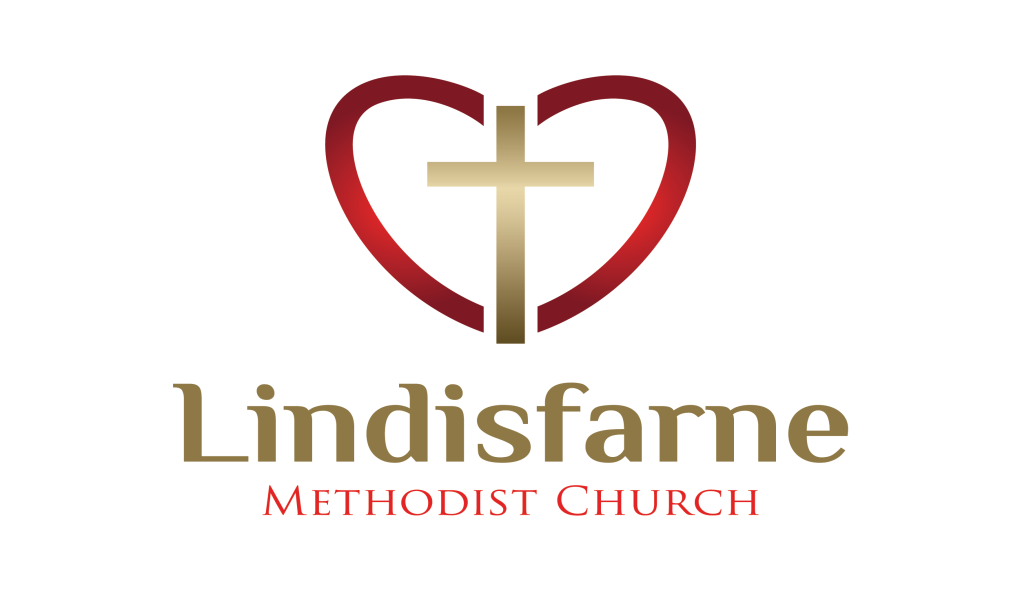 Lindisfarne Methodist Church, Worship and Community Centre.Phone    216-0281.e-mail: office@lindisfarne.org.nz         Website: www.lindisfarne.org.nzSunday 10th June 2018.10.00am:  Lindisfarne Service led by Nicol Macfarlane.1.00pm: Tongan Service.2.00pm:  Peacehaven Service with Reverend Peter TaylorPrayer: Loving God, you have blessed my hands to bake, clean, and mend in your name. And in the name of Jesus, please calm my fears, tears and hurting. Thank you, Lord.More Outreach Events - Mark these on your calendar9 and 11 August – Cheese Roll makingSeptember – We will be selling our own calendars in time for Christmas overseas posting.13 October – Car trial.10 November – Our annual garage sale.Please tell your family and friends about these coming events.             Some will be fundraisers, all will be fun.Tax RebatesYou are entitled to a third back on your donations to the church. You may want to keep this money or you could donate it again. Please put it in an envelope and indicate that it is a tax rebate. Ask Margaret if you are unsure how to apply for your rebate.Brown BagsThank you to everyone who contributes to the Brown Bags.These emergency parcels are given out at the request of a care agency such as Women’s Refuge. They are designed to see a family over a bad patch for a few days. The contents are the same for each bag – food that is easily prepared when people may be out of their home or have little access to normal kitchen appliances. So we pack basic goods like cans of baked beans, spaghetti, fruit, fish, and rice, biscuits, as well as toilet paper, soap and soap powder.  Some of the other things you have brought are less basic and thus less suitable. Here are some suggestions you could bring -*         tins of soup rather than soup mix and stock*         tins of tomatoes, corn or peas rather than beetroot or chick peas*         packets of Weetbix (750 gms) rather than porridge oats*         jam rather than marmalade. (Definitely not peanut butter, please)*         macaroni or spirals rather than spaghetti or lasagne*         plain ordinary tea rather than fruit-flavoured teasWe do also include bread, margarine, milk and sausages or meat pies, eggs, yoghurt, fresh vegetables and fruit, so there is no need for such things as coconut or condensed milk, sauces of any kind, couscous, lentils, etc or anything that requires extra ingredients eg “Just Add Chicken “ or a special coffee maker!!Please don’t be offended by this notice. Ask me for clarification if you are not sure. 
And please keep contributing. So many people in need are grateful to us.MargaretFrom the Outreach CommitteeThank you to all the people who supported our Fun Auction on Saturday night. Special thanks to our auctioneer Keith and to everyone who helped to set up, buy up, feed up, tidy up and pay up.Our next Fun Event is on Friday 6 July – Games Night.Bring your own take-away meal at 6.00 pm.There is no further cost. Bring your own favourite card or board game or join with others.                         ROSTER FOR SUNDAY DUTIESCENTRE DUTIESSome Invercargill Parish Key PersonnelMinister & Parish Council Chairman 	Reverend Peter Taylor 216 0281Parish Council Secretary		Carolyn WestonParish Stewards			Noeline Collie, Muriel McCulloch, Judith StevensTreasurer			David LittleParish Council Congregational Representatives				Margaret Brass, Mags Kelly, Beverly ServiceBookings			Phone Office 216 0281Prayer Chain Co-ordinators	Joan and Murray FarleyBulletin Editors			Peter Lankshear, Margaret BrassCommittee Convenors    Pastoral/Outreach - Raewyn Birss (Pastoral Care Team – Betty Snell)    Finance/Property – Cam McCulloch	Worship/Education – Carol McKenzie Lindisfarne Calendar Lindisfarne Calendar Lindisfarne CalendarSunday 10th June10.00am10.00am1.00pm1.00pm2.00pmLindisfarne Service with Nicol Macfarlane.Bluff Service with Reverend Peter Taylor.Tongan Service.Fijian Service.Peacehaven Service with Reverend Peter Taylor.Monday 11th 3.30pm5.30 pm6.00pmStory Room.Girl Guiding New Zealand.Wild Things.Tuesday 12th 3.30pmStory Room.  Wednesday 13th 7.00pm7.30pmNorth Invercargill Bowls.Choir practice.Thursday 14th10.00am11.00am1.30pm7.00pm7.00pmCraft Circle  Service at Cargill Home with Rev Peter Taylor.Sit and Be Fit.Blues Bowling Club.South City Choir practice.Sunday 17th10.00am1.00pmLindisfarne Service with Reverend Peter Taylor.Tongan Service.SundayJune 10thJune 17thJune 24thJuly 1stDOOR ANDWELCOMEBryon and Dorothy KingCarolyn and Chris McDonaldDot AndersonMargaret BrassKeith and Carol McKenzieVAN DRIVERFindlay CollieIan FindlayBryon KingSharon TaylorFLOWERS Dorothy KingBetty SnellIta SafoleNicol  MacfarlaneMORNING TEABetty SnellSarah JenkinIta and Runi SafoleNicol MacfarlaneMags KellyJanice McLeodCarolyn  ClearwaterNOTICESJudith StevensNoeline CollieMuriel McCullochJudith StevensCRECHE                                  Susanne StaplesSharon TaylorDorothy KingBetty SnellKIDS KLUBAnnette LittleAnnette LittleAnnette Little.Annette LittleWEEK OFLAWNSSECURITYJune 11th- June 17thLester DeanDaphne SalterJune 18th - June 24thNicol MacfarlaneTony WestonJune 25th - July 1stMike MikaEddie BremerJuly 2nd - July 8thIan FindlayMargaret Brass